Inscripció del professor/a al procés de selecció per participar en mobilitats formatives en el marc del projecte 2020-1-ES01-KA103-078646 Nom i llinatges __________________________________________________________DNI __________________________________ Data naixement ___________________Adreça ____________________________CP _________ Localitat ­________________E-mail ____________________________________ Tel. mòbil ____________________ Cicle formatiu on estic impartint docència _______________________________ EXPOSO:1.  Que estic interessat/da en realitzar la mobilitat formativa de període d’observació: (Job shadowing)2.  Que he participat anteriorment en experiències de mobilitat, com a (indiqueu any i n. de projecte)      	  Coordinació: ___________________________________________  Tutor/a:__________________________________________________   Participant:____________________3.Que parlo els següents idiomes estrangers (indicar el nivell: bàsic-intermedi-avançat):____________________________________________________________________4. Que el nombre d´anys que he treballat a l´IES Ramon Llull és de (anys complets): _____________________5. Que les meves motivacions per a participar són:______________________________________________________________________________________________________________________________________________________________________________________________________________________________________________________________________________________________________________________________ Per això,SOL·LICITO:Formar part del procés de selecció per a la participació en l’esmentat projecte.Palma, ___ de _____________ de 2021AUTORITZACIÓ DE DRETS D'IMATGEEn/Na......................................................................, amb DNI / NIE / Passaport núm ........................... , Entenc que les fotografies, seqüències filmades o enregistrades (imatges i / o so) i entrevistes com a participant en el projecte Erasmus + de l´IES Ramon LLull poden ser ocasionalment utilitzades en materials promocionals o informatives amb els següents fins educatius, i en cap cas amb fins comercials ni cedint les meves dades a tercers:• Promoció del projecte Erasmus + a través de pàgina web, xarxes socials i presentacions.• Conferències.• Presentacions educatives.• Vídeos educatius. Notes de premsa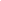 A més, em consultaran sobre l'ús de les fotografies, gravacions de vídeo o entrevistes per a qualsevol altre propòsit que no sigui el que s'esmenta anteriorment.No hi ha límit de temps per a la validesa d'aquesta versió, ni hi ha una limitació geogràfica sobre on es poden distribuir aquests materials.
En signar aquest formulari, reconec que he llegit i entès completament la informació anteriorment exposada........................................,a ............. de .............................. .. de 20... Signat .: .........................................................Dono el meu consentiment per a la utilització, publicació i / o reproducció d'imatges, gravacions i entrevistes de la meva persona.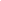 No dono el meu consentiment per a la utilització, publicació i / o reproducció d'imatges, gravacions i entrevistes de la meva persona.